		2 классТема «Обобщение. Письменные приемы вычитания и сложения двухзначных чисел.»Технологическая карта занятия Цель: Создать условия для формирования представлений о сбережениях, способах их накопления. Решать задачи. Повторить сложение и вычитание двухзначных чисел столбиком. Дидактическая задача: научить учащихся  рационально  использовать свои доходы  и уметь приумножать свои сбережения.Планируемые результаты:Личностные:• осознание себя как члена семьи, общества и государства;• развитие самостоятельности и осознание личной ответственности за свои поступки;Предметные: • Объяснять, в какой форме можно делать сбережения.• Приводить примеры доходов от различных вложений денег.• Сравнивать разные виды сбережений.Метапредметные:  уметь объяснять, что такое сбережения, в какой форме лучше делать сбережения. - регулятивные:• понимание цели своих действий;• составление простых планов с помощью учителя;• проявление познавательной и творческой инициативы;• оценка правильности выполнения действий;• адекватное восприятие предложений товарищей, учителей, родителей;- познавательные:• освоение способов решения проблем творческого и поискового характера;• овладение логическими действиями сравнения, обобщения, классификации, установления аналогий и причинно-следственных связей, построения рассуждений, отнесения к известным понятиям;• овладение базовыми предметными и межпредметными понятиями;- коммуникативные:• осознанное  и  произвольное  построение  речевого  высказывания    в  устной  и  письменной  форме;  • постановка  и  формулировка  проблемы,  самостоятельное  создание  алгоритмов  деятельности  при  решении  проблем  творческого  и  поискового  характера; • планирование  учебного  сотрудничества, постановка  вопросов,  управление  умение  с  достаточной  полнотой  и  точностью  выражать  свои  мысли  в  соответствии  заданиями  и  условиями  коммуникации;  • владение  монологической  и  диалогической  формами  речи  в  соответствии  с  грамматическими  и  синтаксическими  нормами  родного  языка,  современных  средств  коммуникации.Основные понятияКопилки. Коллекционирование. Банковский вклад. Форма  обучения: Фронтальная, индивидуальная, групповая.Межпредметные связи: Функциональная грамотностьОборудование: учебник, рабочий лист, ноутбук, проектор, интерактивная доска. Этап урокаДеятельность учителяДеятельность ученика       ПримечаниеОрг. момент(при входе оригинально поздороваться, будут наклеены таблички)Здравствуйте, дорогие друзья! Меня зовут Анастасия Геннадьевна, я сегодня проведу для вас урок математики. Я очень люблю математику. А за что вы любите математику?Желают удачи друг другу.Созданиемотивации кизучению темызанятия,актуализацияполученныхранее знаний потеме.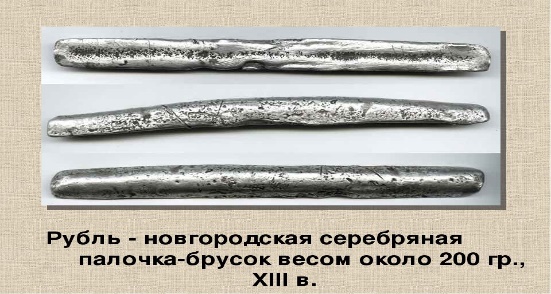 Целеполагание. Мотивация  к учебной деятельностиРебята, какие номиналы вы знаете? Как деньги связаны с математикой?Сегодня на уроке у нас будет своя единица стоимости. Вы будете зарабатывать «Знайки» выполняя задания. «Знайки», потому что вы много знаете. Откройте страницу 24. В конце урока, вы посчитаете, сколько заработали за урок и сможете их потратить. Внимание  на  экран (просмотр видеоролика )Правильно ли поступил Буратино со своими монетами?А где лучше всего копить  монетки?Конечно, в копилке, в кошельке! Вы будете складывать заработанные деньги вы будете в свои кошельки. Желаю вам как можно больше накопить «знаек»!Как вы думаете, о чем сегодня пойдет речь на уроке? Сказка «Золотой ключик». Буратино закапывает денежки.Постановка учебных задач. ПланированиеКакую цель вы поставите перед собой?Формирование новых понятий, способов действийУ вас на столах находятся рабочие листы, сегодня мы будем работать в них. Откройте листы.Какое сегодня число? Запишите число.Кармашек № 1Что написано?(Работа с задачей стр. 24 № 21)Прочитайте задачу. О чем говорится в задаче? Что нам известно? Что нужно узнать? Мы можем сразу дать ответ? Что нам для это нужно сделать?Кто желает пойти к доске? (после физминутка для глаз и межполушарная физминутка:«Веселые обезьянки»Детям предлагают левой рукой          взяться за кончик носа.А правой рукой – за левое ухо.Одновременно отпустить ухо и нос,хлопнуть в ладоши, поменять положение рук«с точностью до наоборот».Выполнить 4 – 6 раз.Вы всегда в магазине обращаете внимание на стоимость в магазине? И цену? Какой предмет дороже? Какой самый дешевый? Вы посчитали стоимость картины?(70 р)На самом деле она стоит 70 мил.Саит Вомблех (демонстрация на экране)Предлагаю составить вам свою картину в парах и заработать знайки.Парная работа.(Собрать открытку из пазлов)Найти периметрКартина обычна бывает в рамках.А для того чтобы подобрать нужную рамку нужно знать размер картины. Нашли периметр, записали.(эталон)Прекрасные картины .  Закрепление   Итог занятияРефлексия.Во время урока вы активно работали. Каждый из вас заработал определенную сумму «знаек». Достаньте свои «знайки», посчитайте. Ребята, а где можно потратить заработанные деньги?Конечно, в магазине!Я предлагаю вам сыграть в игру «Магазин». (Какие профессии связаны с деньгами?Выходят дети с каждого ряда, назвавшие профессию быстрее.) Вы продавцы. Как звучала тема урока?Чему мы учились?Достигли ли мы цели урока?Благодаря чему?Какие вы все молодцы! Вы действительно с тщанием работали на уроке.Где и как в жизни мы можем применить знания, что получили сегодня на уроке?В заключение нашего урока я предлагаю вам продолжить фразу…( на доске – лист с началом фраз)На уроке я узнал…Меня удивило…Мне понравилось…Я могу себя похвалить за…Ребята, я вас прошу оценить свою работу на уроке.Взять «Золотую» монетку – если вам все было понятно на уроке, вы считаете, что поработали на отлично.Взять монетку «бронзового цвета» - если во время урока у вас возникли небольшие затруднения.Взять монетку «серебр цвета» - если вам на уроке было сложно и осталось много вопросов. Поблагодарить за урок!